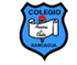 ORIENTACION3° BÁSICO – SEMANA 6Nombre: Fecha: 4 al 8 de mayoDocente: Michelle Cabello - Yessenia IbarraCurso: 3° año Observar, describir y valorar sus características, habilidades y fortalezas (en lo familiar, afectivo, académico y social, entre otros) y proponerse acciones concretas para los aspectos que requieran superar. OA 1Contenidos: Valorar sus característicasOA de la semana: Valorar sus características personales mediante guía de trabajo.Habilidades: Escribir, comunicar